Thema : wat loopt en vliegt daar?Wat loopt daar? Blz. 10De haan: een haan is een mannetjeskip. Ze hebben gekleurde veren en kunnen kraaien.Kraaien: hanen kunnen kraaien. Ze maken dan een geluid als ‘kukeleku’.De kam: een haan heeft een rode kam op zijn kop.Mannetje: de haan is het mannetje, de kip is het vrouwtje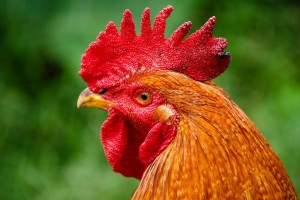 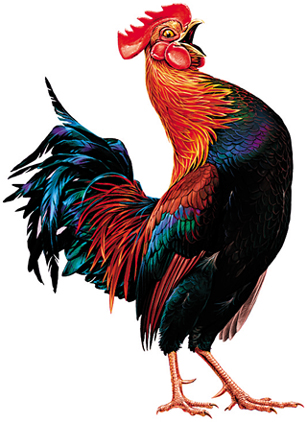 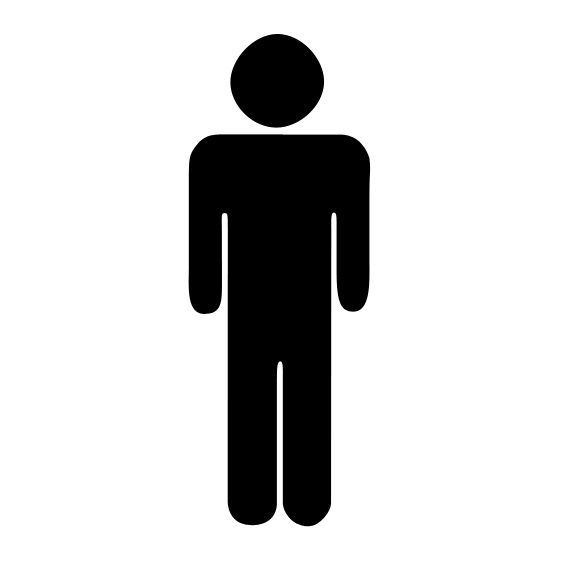 